Anexa nr. 6la Regulamentul privind autorizarea pescuitului în obiectivele acvatice piscicole naturaleAUTORIZAȚIEpentru pescuitul reproducătorilorSeria    001 	 nr.    000/0000         din   data/luna/anul	Eliberată                                             data/luna/anulTermenul de valabilitate                    data/luna/anul – data/luna/anulDirectorul Agenţiei de Mediu          ______________MINISTERULAGRICULTURII,DEZVOLTĂRII REGIONALEȘI MEDIULUIAL  REPUBLICII MOLDOVAAGENŢIA DE MEDIU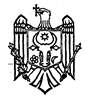 МИНИСТЕРСТВОСЕЛЬСКОГО ХОЗЯЙСТВА РЕГИОНАЛЬНОГО РАЗВИТИЯИ ОКРУЖАЮЩЕЙ СРЕДЫ     РЕСПУБЛИКИ МОЛДОВААГЕНТСТВO ОКРУЖАЮЩЕЙ СРЕДЫEliberată________________________________________Se acordă dreptul de pescuit în bazinul/sectorul________________________________________În perioada________________________________________Cu următoarele unelte________________________________________Se permite pescuitul  următoarelorspecii de peşte_________________________________________Pescuitul se efectuează________________________________________Responsabili de pescuit_________________________________________Peştele este transmis_________________________________________Condiţii speciale______________________________________________________________________________________________________________________________________________________________________________________________________________________________________